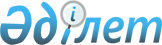 Шардара аудандық мәслихатының 2016 жылғы 22 желтоқсандағы № 10-65-VІ "2017-2019 жылдарға арналған аудандық бюджет туралы" шешіміне өзгерістер енгізу туралы
					
			Мерзімі біткен
			
			
		
					Оңтүстiк Қазақстан облысы Шардара аудандық мәслихатының 2017 жылғы 14 сәуірдегі № 14-103-VI шешiмi. Оңтүстiк Қазақстан облысының Әдiлет департаментiнде 2017 жылғы 20 сәуірде № 4064 болып тiркелдi. 2018 жылдың 1 қаңтарына дейін қолданыста болды
      Қазақстан Республикасының 2008 жылғы 4 желтоқсандағы Бюджет Кодексінің 109-бабының 5-тармағына және "Қазақстан Республикасындағы жергілікті мемлекеттік басқару және өзін-өзі басқару туралы" Қазақстан Республикасының 2001 жылғы 23 қаңтардағы Заңының 6-бабының 1-тармағының 1) тармақшасына және Оңтүстік Қазақстан облыстық мәслихатының 2017 жылғы 30 наурыздағы № 11/109-VІ "Оңтүстік Қазақстан облыстық мәслихатының 2016 жылғы 9 желтоқсандағы № 8/74-VІ "2017-2019 жылдарға арналған облыстық бюджет туралы" шешіміне өзгерістер мен толықтырулар енгізу туралы" Нормативтік құқықтық актілерді мемлекеттік тіркеу тізілімінде № 4007 тіркелген шешіміне сәйкес, аудандық мәслихат ШЕШІМ ҚАБЫЛДАДЫ:
      1. Шардара аудандық мәслихатының 2016 жылғы 22 желтоқсандағы № 10-65-VІ "2017-2019 жылдарға арналған аудандық бюджет туралы" (Нормативтік құқықтық актілерді мемлекеттік тіркеу тізілімінде № 3935 тіркелген, 2016 жылдың 28 желтоқсандағы "Шартарап-Шарайна" газетінде жарияланған) шешіміне мынадай өзгерістер енгізілсін:
      1 - тармақ келесі редакцияда жазылсын:
       "1. Шардара ауданының 2017-2019 жылдарға арналған аудандық бюджеті тиісінше 1, 2, 3 қосымшаларға сәйкес, оның ішінде 2017 жылға мынадай көлемде бекітілсін:
      1) кiрiстер – 13 215 042 мың теңге, оның iшiнде:
      салықтық түсiмдер – 2 420 165 мың теңге;
      салықтық емес түсiмдер – 6 238 мың теңге;
      негізгі капиталды сатудан түсетін түсімдер – 17 288 мың теңге;
      трансферттер түсiмi – 10 771 351 мың теңге;
      2) шығындар – 13 188 044 мың теңге;
      3) таза бюджеттiк кредиттеу – 2 484 мың теңге, оның ішінде:
      бюджеттік кредиттер – 10 211 мың теңге;
      бюджеттік кредиттерді өтеу – 7 727 мың теңге;
      4) қаржы активтерімен операциялар бойынша сальдо – 140 506 мың теңге, оның ішінде:
      қаржы активтерiн сатып алу – 140 506 мың теңге;
      мемлекеттiң қаржы активтерiн сатудан түсетiн түсiмдер – 0;
      5) бюджет тапшылығы - - 115 992 мың теңге;
      6) бюджет тапшылығын қаржыландыру – 115 992 мың теңге, оның ішінде:
      қарыздар түсiмi – 10 211 мың теңге;
      қарыздарды өтеу – 7 727 мың теңге;
      бюджет қаражатының пайдаланылатын қалдықтары – 113 508 мың теңге.".
      Көрсетілген шешімнің 1, 2, 3, 5 қосымшалары осы шешімнің 1, 2, 3, 4 қосымшаларына сәйкес жаңа редакцияда жазылсын.
      2. Осы шешім 2017 жылдың 1 қаңтарынан бастап қолданысқа енгізілсін. 2017 жылға арналған аудандық бюджет 2018 жылға арналған аудандық бюджет 2019 жылға арналған аудандық бюджет 2017 жылға арналған жергілікті бюджеттен қаржыландырылатын қалалық және ауылдық округтердің бюджеттік бағдарламаларының тізбесі
					© 2012. Қазақстан Республикасы Әділет министрлігінің «Қазақстан Республикасының Заңнама және құқықтық ақпарат институты» ШЖҚ РМК
				
      Сессия төрағасы

Ж.Нысанбаев

      Аудандық мәслихат

      хатшысы

Б.Муталиев
Шардара аудандық
мәслихатының 2017 жылғы
14 сәуірдегі № 14-103-VІ
шешіміне 1 қосымшаШардара аудандық
мәслихатының 2016 жылғы
22 желтоқсандағы № 10-65-VІ
шешіміне 1 қосымша
Санат
Санат
Атауы
Сомасы, мың теңге
Сыныбы
Сыныбы
Атауы
Сомасы, мың теңге
Ішкі сыныбы
Ішкі сыныбы
Атауы
Сомасы, мың теңге
1
1
1
1
2
3
1. Кірістер
13 215 042
1
Салықтық түсiмдер
2 420 165
01
Табыс салығы
333 260
2
Жеке табыс салығы
333 260
03
Әлеуметтiк салық
205 779
1
Әлеуметтiк салық
205 779
04
Меншiкке салынатын салықтар
1 839 002
1
Мүлiкке салынатын салықтар
1 761 220
3
Жер салығы
9 997
4
Көлiк құралдарына салынатын салық
62 518
5
Бiрыңғай жер салығы
5 267
05
Тауарларға, жұмыстарға және қызметтерге салынатын iшкi салықтар
32 850
2
Акциздер
10 648
3
Табиғи және басқа да ресурстарды пайдаланғаны үшін түсетін түсімдер 
5 627
4
Кәсiпкерлiк және кәсiби қызметтi жүргiзгенi үшiн алынатын алымдар
16 270
5
Ойын бизнесiне салық
305
08
Заңдық маңызы бар әрекеттерді жасағаны және (немесе) оған уәкілеттігі бар мемлекеттік органдар немесе лауазымды адамдар құжаттар бергені үшін алынатын міндетті төлемдер
9 274
1
Мемлекеттiк баж
9 274
2
Салықтық емес түсiмдер
6 238
01
Мемлекеттiк меншiктен түсетiн кiрiстер
2 542
1
Мемлекеттік кәсіпорындардың таза кірісі бөлігінің түсімдері 
200
3
Мемлекет меншігіндегі акциялардың мемлекеттік пакеттеріне дивидендтер 
221
5
Мемлекет меншiгiндегi мүлiктi жалға беруден түсетiн кiрiстер
2 121
06
Басқа да салықтық емес түсiмдер
3 696
1
Басқа да салықтық емес түсiмдер
3 696
3
Негiзгi капиталды сатудан түсетiн түсiмдер
17 288
03
Жерді және материалдық емес активтерді сату 
17 288
1
Жерді сату 
17 288
4
Трансферттердің түсiмдері
10 771 351
02
Мемлекеттiк басқарудың жоғары тұрған органдарынан түсетiн трансферттер
10 771 351
2
Облыстық бюджеттен түсетiн трансферттер
10 771 351
Кодтар 
Кодтар 
Кодтар 
Кодтар 
Атауы
Сомасы, мың теңге
Функционалдық топ
Функционалдық топ
Функционалдық топ
Функционалдық топ
Атауы
Сомасы, мың теңге
Функционалдық ішкі топ
Функционалдық ішкі топ
Функционалдық ішкі топ
Атауы
Сомасы, мың теңге
Бюджеттік бағдарлама әкімшілігі
Бюджеттік бағдарлама әкімшілігі
Атауы
Сомасы, мың теңге
Бағдарлама
Атауы
Сомасы, мың теңге
2. Шығындар
13 188 044
01
Жалпы сипаттағы мемлекеттiк қызметтер
614 331
1
Мемлекеттiк басқарудың жалпы функцияларын орындайтын өкiлдi, атқарушы және басқа органдар
522 251
112
Аудан (облыстық маңызы бар қала) мәслихатының аппараты
26 348
001
Аудан (облыстық маңызы бар қала) мәслихатының қызметін қамтамасыз ету жөніндегі қызметтер
25 748
003
Мемлекеттік органның күрделі шығыстары
600
122
Аудан (облыстық маңызы бар қала) әкімінің аппараты
144 483
001
Аудан (облыстық маңызы бар қала) әкімінің қызметін қамтамасыз ету жөніндегі қызметтер
135 660
003
Мемлекеттік органның күрделі шығыстары
8 823
123
Қаладағы аудан, аудандық маңызы бар қала, кент, ауыл, ауылдық округ әкімінің аппараты
351 420
001
Қаладағы аудан, аудандық маңызы бар қаланың, кент, ауыл, ауылдық округ әкімінің қызметін қамтамасыз ету жөніндегі қызметтер
319 799
022
Мемлекеттік органның күрделі шығыстары
30 671
032
Ведомстволық бағыныстағы мемлекеттік мекемелерінің және ұйымдарының күрделі шығыстары
950
2
Қаржылық қызмет
3 400
459
Ауданның (облыстық маңызы бар қаланың) экономика және қаржы бөлімі
3 400
003
Салық салу мақсатында мүлікті бағалауды жүргізу
3 400
9
Жалпы сипаттағы өзге де мемлекеттiк қызметтер
88 680
458
Ауданның (облыстық маңызы бар қаланың) тұрғын үй-коммуналдық шаруашылығы, жолаушылар көлігі және автомобиль жолдары бөлімі
34 776
001
Жергілікті деңгейде тұрғын үй-коммуналдық шаруашылығы, жолаушылар көлігі және автомобиль жолдары саласындағы мемлекеттік саясатты іске асыру жөніндегі қызметтер
34 776
459
Ауданның (облыстық маңызы бар қаланың) экономика және қаржы бөлімі
53 904
001
Ауданның (облыстық маңызы бар қаланың) экономикалық саясатың қалыптастыру мен дамыту, мемлекеттік жоспарлау, бюджеттік атқару және коммуналдық меншігін басқару саласындағы мемлекеттік саясатты іске асыру жөніндегі қызметтер
53 404
015
Мемлекеттік органның күрделі шығыстары
500
02
Қорғаныс
17 656
1
Әскери мұқтаждар
11 311
122
Аудан (облыстық маңызы бар қала) әкімінің аппараты
11 311
005
Жалпыға бірдей әскери міндетті атқару шеңберіндегі іс-шаралар
11 311
2
Төтенше жағдайлар жөніндегі жұмыстарды ұйымдастыру
6 345
122
Аудан (облыстық маңызы бар қала) әкімінің аппараты
6 345
006
Аудан (облыстық маңызы бар қала) ауқымындағы төтенше жағдайлардың алдын алу және оларды жою
6 345
03
Қоғамдық тәртіп, қауіпсіздік, құқықтық, сот, қылмыстық-атқару қызметі
5 700
9
Қоғамдық тәртіп және қауіпсіздік саласындағы басқа да қызметі
5 700
458
Ауданның (облыстық маңызы бар қаланың) тұрғын үй-коммуналдық шаруашылығы, жолаушылар көлігі және автомобиль жолдары бөлімі
5 700
021
Елді мекендерде жол қозғалысы қауіпсіздігін қамтамасыз ету
5 700
04
Бiлiм беру
8 851 384
1
Мектепке дейiнгi тәрбие және оқыту
1 201 500
123
Қаладағы аудан, аудандық маңызы бар қала, кент, ауыл, ауылдық округ әкімінің аппараты
865 836
004
Мектепке дейінгі тәрбие мен оқыту ұйымдарының қызметін қамтамасыз ету
12 700
041
Мектепке дейінгі білім беру ұйымдарында мемлекеттік білім беру тапсырысын іске асыруға 
853 136
464
Ауданның (облыстық маңызы бар қаланың) білім бөлімі
335 664
040
Мектепке дейінгі білім беру ұйымдарында мемлекеттік білім беру тапсырысын іске асыруға
335 664
2
Бастауыш, негізгі орта және жалпы орта білім беру
7 291 075
123
Қаладағы аудан, аудандық маңызы бар қала, кент, ауыл, ауылдық округ әкімінің аппараты
6 600
005
Ауылдық жерлерде балаларды мектепке дейін тегін алып баруды және кері алып келуді ұйымдастыру
6 600
464
Ауданның (облыстық маңызы бар қаланың) білім бөлімі
6 196 074
003
Жалпы білім беру
5 987 595
006
Балаларға қосымша білім беру
208 480
472
Ауданның (облыстық маңызы бар қаланың) құрылыс, сәулет және қала құрылысы бөлімі
1 088 400
022
Бастауыш, негізгі орта және жалпы орта білім беру объектілерін салу және реконструкциялау
1 088 400
9
Бiлiм беру саласындағы өзге де қызметтер
358 809
464
Ауданның (облыстық маңызы бар қаланың) білім бөлімі
358 809
001
Жергіліктті деңгейде білім беру саласындағы мемлекеттік саясатты іске асыру жөніндегі қызметтер
22 503
005
Ауданның (областык маңызы бар қаланың) мемлекеттік білім беру мекемелер үшін оқулықтар мен оқу-әдiстемелiк кешендерді сатып алу және жеткізу
81 000
007
Аудандық (қалалалық) ауқымдағы мектеп олимпиадаларын және мектептен тыс іс-шараларды өткiзу
620
012
Мемлекеттік органның күрделі шығыстары
1 600
015
Жетім баланы (жетім балаларды) және ата-аналарының қамқорынсыз қалған баланы (балаларды) күтіп-ұстауға қамқоршыларға (қорғаншыларға) ай сайынғы ақшалай қаражат төлемі
18 810
022
Жетім баланы (жетім балаларды) және ата-анасының қамқорлығынсыз қалған баланы (балаларды) асырап алғаны үшін Қазақстан азаматтарына біржолғы ақша қаражатын төлеуге арналған төлемдер
170
067
Ведомстволық бағыныстағы мемлекеттік мекемелерінің және ұйымдарының күрделі шығыстары
234 106
06
Әлеуметтiк көмек және әлеуметтiк қамсыздардыру
632 695
1
Әлеуметтiк қамсыздандыру
303 995
451
Ауданның (облыстық маңызы бар қаланың) жұмыспен қамту және әлеуметтік бағдарламалар бөлімі
298 766
016
18 жасқа дейінгі балаларға мемлекеттік жәрдемақылар
79 200
025
"Өрлеу" жобасы бойынша келісілген қаржылай көмекті енгізу
219 566
464
Ауданның (облыстық маңызы бар қаланың) білім бөлімі
5 229
030
Патронат тәрбиешілерге берілген баланы (балаларды) асырап бағу
5 229
2
Әлеуметтiк көмек
283 429
451
Ауданның (облыстық маңызы бар қаланың) жұмыспен қамту және әлеуметтік бағдарламалар бөлімі
283 429
002
Жұмыспен қамту бағдарламасы
147 480
007
Жергілікті өкілетті органдардың шешімі бойынша мұқтаж азаматтардың жекелеген топтарына әлеуметтік көмек
20 421
010
Үйде тәрбиеленіп оқытылатын мүгедек балаларды материалдық қамтамасыз ету
1 786
014
Мұқтаж азаматтарға үйде әлеуметтiк көмек көрсету
41 571
017
Мүгедектерді оңалту жеке бағдарламасына сәйкес, мұқтаж мүгедектерді міндетті гигиеналық құралдармен және ымдау тілі мамандарының қызмет көрсетуін, жеке көмекшілермен қамтамасыз ету
41 900
023
Жұмыспен қамту орталықтарының қызметін қамтамасыз ету 
30 271
9
Әлеуметтiк көмек және әлеуметтiк қамтамасыз ету салаларындағы өзге де қызметтер
45 271
451
Ауданның (облыстық маңызы бар қаланың) жұмыспен қамту және әлеуметтік бағдарламалар бөлімі
45 271
001
Жергілікті деңгейде халық үшін әлеуметтік бағдарламаларды жұмыспен қамтуды қамтамасыз етуді іске асыру саласындағы мемлекеттік саясатты іске асыру жөніндегі қызметтер
44 873
011
Жәрдемақыларды және басқа да әлеуметтік төлемдерді есептеу, төлеу мен жеткізу бойынша қызметтерге ақы төлеу
398
07
Тұрғын үй-коммуналдық шаруашылық
871 113
1
Тұрғын үй шаруашылығы
210 748
458
Ауданның (облыстық маңызы бар қаланың) тұрғын үй-коммуналдық шаруашылығы, жолаушылар көлігі және автомобиль жолдары бөлімі
37 699
002
Мемлекеттік қажеттіліктер үшін жер учаскелерін алып қою, соның ішінде сатып алу жолымен алып қою және осыған байланысты жылжымайтын мүлікті иеліктен айыру
21 667
006
Қазақстан Республикасының сейсмоқауіпті өңірлерінде орналысқан тұрғын үйлердің сейсмотұрақтылығын қолдауға бағытталған іс-шаралар
1 042
041
Нәтижелі жұмыспен қамтуды және жаппай кәсіпкерлікті дамыту бағдарламасы шеңберінде қалалардың және ауылдық елді мекендердің объектілерін жөндеу және абаттандыру
13 936
049
Көп пәтерлі тұрғын үйлерде энергетикалық аудит жүргізу
1 054
472
Ауданның (облыстық маңызы бар қаланың) құрылыс, сәулет және қала құрылысы бөлімі
173 049
003
Коммуналдық тұрғын үй қорының тұрғын үйін жобалау және (немесе) салу, реконструкциялау
17 000
004
Инженерлік-коммуникациялық инфрақұрылымды жобалау, дамыту және (немесе) жайластыру 
139 049
098
Коммуналдық тұрғын үй қорының тұрғын үйлерін сатып алу
17 000
2
Коммуналдық шаруашылық
333 829
458
Ауданның (облыстық маңызы бар қаланың) тұрғын үй-коммуналдық шаруашылығы, жолаушылар көлігі және автомобиль жолдары бөлімі
333 829
012
Сумен жабдықтау және су бұру жүйесінің жұмыс істеуі
42 960
029
Сумен жабдықтау және су бұру жүйелерін дамыту
268 442
048
Қаланы және елді мекендерді аббаттандыруды дамыту
6 960
058
Елді мекендердегі сумен жабдықтау және су бұру жүйелерін дамыту
15 467
3
Елді-мекендерді көркейту
326 536
123
Қаладағы аудан, аудандық маңызы бар қала, кент, ауыл, ауылдық округ әкімінің аппараты
1 894
008
Елді мекендердегі көшелерді жарықтандыру
1 700
010
Жерлеу орындарын ұстау және туытары жоқ адамдарды жерлеу
194
458
Ауданның (облыстық маңызы бар қаланың) тұрғын үй-коммуналдық шаруашылығы, жолаушылар көлігі және автомобиль жолдары бөлімі
324 642
015
Елдi мекендердегі көшелердi жарықтандыру
28 433
016
Елдi мекендердiң санитариясын қамтамасыз ету
32 397
018
Елдi мекендердi абаттандыру және көгалдандыру
263 812
08
Мәдениет, спорт, туризм және ақпараттық кеңістiк
680 835
1
Мәдениет саласындағы қызмет
89 697
455
Ауданның (облыстық маңызы бар қаланың) мәдениет және тілдерді дамыту бөлімі
89 697
003
Мәдени-демалыс жұмысын қолдау
89 697
2
Спорт
418 477
465
Ауданның (облыстық маңызы бар қаланың) дене шынықтыру және спорт бөлімі
418 477
001
Жергілікті деңгейде дене шынықтыру және спорт саласындағы мемлекеттік саясатты іске асыру жөніндегі қызметтер
17 460
005
Ұлттық және бұқаралық спорт түрлерін дамыту
334 007
006
Аудандық (облыстық маңызы бар қалалық) деңгейде спорттық жарыстар өткiзу
29 500
007
Әртүрлi спорт түрлерi бойынша аудан (облыстық маңызы бар қала) құрама командаларының мүшелерiн дайындау және олардың облыстық спорт жарыстарына қатысуы
37 510
3
Ақпараттық кеңiстiк
88 055
455
Ауданның (облыстық маңызы бар қаланың) мәдениет және тілдерді дамыту бөлімі
73 091
006
Аудандық (қалалық) кiтапханалардың жұмыс iстеуi
60 174
007
Мемлекеттік тілді және Қазақстан халықтарының басқа да тілдерін дамыту
12 917
456
Ауданның (облыстық маңызы бар қаланың) ішкі саясат бөлімі
14 964
002
Мемлекеттік ақпараттық саясат жүргізу жөніндегі қызметтер
14 964
9
Мәдениет, спорт, туризм және ақпараттық кеңiстiктi ұйымдастыру жөнiндегi өзге де қызметтер
84 606
455
Ауданның (облыстық маңызы бар қаланың) мәдениет және тілдерді дамыту бөлімі
19 582
001
Жергілікті деңгейде тілдерді және мәдениетті дамыту саласындағы мемлекеттік саясатты іске асыру жөніндегі қызметтер
17 482
010
Мемлекеттік органның күрделі шығыстары
1 100
032
Ведомстволық бағыныстағы мемлекеттік мекемелерінің және ұйымдарының күрделі шығыстары
1 000
456
Ауданның (облыстық маңызы бар қаланың) ішкі саясат бөлімі
65 024
001
Жергілікті деңгейде ақпарат, мемлекеттілікті нығайту және азаматтардың әлеуметтік сенімділігін қалыптастыру саласында мемлекеттік саясатты іске асыру жөніндегі қызметтер
29 626
003
Жастар саясаты саласындағы іс-шараларды iске асыру
35 098
006
Мемлекеттік органның күрделі шығыстары
300
09
Отын-энергетика кешенi және жер қойнауын пайдалану
678 024
1
Отын және энергетика
505 212
458
Ауданның (облыстық маңызы бар қаланың) тұрғын үй-коммуналдық шаруашылығы, жолаушылар көлігі және автомобиль жолдары бөлімі
505 212
019
Жылу-энергетикалық жүйені дамыту
505 212
9
Отын-энергетика кешені және жер қойнауын пайдалану саласындағы өзге де қызметтер
172 812
458
Ауданның (облыстық маңызы бар қаланың) тұрғын үй-коммуналдық шаруашылығы, жолаушылар көлігі және автомобиль жолдары бөлімі
172 812
036
Газ тасымалдау жүйесін дамыту
172 812
10
Ауыл, су, орман, балық шаруашылығы, ерекше қорғалатын табиғи аумақтар, қоршаған ортаны және жануарлар дүниесін қорғау, жер қатынастары
191 954
1
Ауыл шаруашылығы
182 474
473
Ауданның (облыстық маңызы бар қаланың) ветеринария бөлімі
140 760
001
Жергілікті деңгейде ветеринария саласындағы мемлекеттік саясатты іске асыру жөніндегі қызметтер
27 168
003
Мемлекеттік органның күрделі шығыстары
1 200
005
Мал көмінділерінің (биотермиялық шұңқырлардың) жұмыс істеуін қамтамасыз ету
483
007
Қаңғыбас иттер мен мысықтарды аулауды және жоюды ұйымдастыру
5 000
008
Алып қойылатын және жойылатын ауру жануарлардың, жануарлардан алынатын өнімдер мен шикізаттың құнын иелеріне өтеу
3 757
009
Жануарлардың энзоотиялық аурулары бойынша ветеринариялық іс-шараларды жүргізу
14 050
011
Эпизоотияға қарсы іс-шаралар жүргізу
89 102
477
Ауданның (облыстық маңызы бар қаланың) ауыл шаруашылығы мен жер қатынастары бөлімі
41 714
001
Жергілікті деңгейде ауыл шаруашылығы және жер қатынастары саласындағы мемлекеттік саясатты іске асыру жөніндегі қызметтер
41 514
003
Мемлекеттік органның күрделі шығыстары
200
9
Ауыл, су, орман, балық шаруашылығы, қоршаған ортаны қорғау және жер қатынастары саласындағы басқа да қызметтер
9 480
459
Ауданның (облыстық маңызы бар қаланың) экономика және қаржы бөлімі
9 480
099
Мамандарға әлеуметтік қолдау көрсету жөніндегі шараларды іске асыру
9 480
11
Өнеркәсіп, сәулет, қала құрылысы және құрылыс қызметі
42 416
2
Сәулет, қала құрылысы және құрылыс қызметі
42 416
472
Ауданның (облыстық маңызы бар қаланың) құрылыс, сәулет және қала құрылысы бөлімі
42 416
001
Жергілікті деңгейде құрылыс, сәулет және қала құрылысы саласындағы мемлекеттік саясатты іске асыру жөніндегі қызметтер
31 122
013
Аудан аумағында қала құрылысын дамытудың кешенді схемаларын, аудандық (облыстық) маңызы бар қалалардың, кенттердің және өзге де ауылдық елді мекендердің бас жоспарларын әзірлеу
11 294
12
Көлiк және коммуникация
263 985
1
Автомобиль көлiгi
263 985
458
Ауданның (облыстық маңызы бар қаланың) тұрғын үй-коммуналдық шаруашылығы, жолаушылар көлігі және автомобиль жолдары бөлімі
263 985
023
Автомобиль жолдарының жұмыс істеуін қамтамасыз ету
263 985
13
Басқалар
95 028
3
Кәсіпкерлік қызметті қолдау және бәсекелестікті қорғау
21 059
469
Ауданның (облыстық маңызы бар қаланың) кәсіпкерлік бөлімі
21 059
001
Жергілікті деңгейде кәсіпкерлікті дамыту саласындағы мемлекеттік саясатты іске асыру жөніндегі қызметтер
20 571
004
Мемлекеттік органның күрделі шығыстары
488
9
Басқалар
73 969
123
Қаладағы аудан, аудандық маңызы бар қала, кент, ауыл, ауылдық округ әкімінің аппараты
22 597
040
"Өңірлерді дамыту" Бағдарламасы шеңберінде өңірлерді экономикалық дамытуға жәрдемдесу бойынша шараларды іске асыру
22 597
459
Ауданның (облыстық маңызы бар қаланың) экономика және қаржы бөлімі
51 372
008
Жергілікті бюджеттік инвестициялық жобалардың техникалық-экономикалық негіздемелерін және концессиялық жобалардың конкурстық құжаттамаларын әзірлеу немесе түзету, сондай-ақ қажетті сараптамаларын жүргізу, концессиялық жобаларды консультативтік сүйемелдеу 
4 200
012
Ауданның (облыстық маңызы бар қаланың) жергілікті атқарушы органының резерві
47 172
14
Борышқа қызмет көрсету
12
1
Борышқа қызмет көрсету
12
459
Ауданның (облыстық маңызы бар қаланың) экономика және қаржы бөлімі
12
021
Жергілікті атқарушы органдардың облыстық бюджеттен қарыздар бойынша сыйақылар мен өзге де төлемдерді төлеу бойынша борышына қызмет көрсету
12
15
Трансферттер
242 911
1
Трансферттер
242 911
459
Ауданның (облыстық маңызы бар қаланың) экономика және қаржы бөлімі
242 911
006
Нысаналы пайдаланылмаған (толық пайдаланылмаған) трансферттерді қайтару
39 729
049
Бюджет заңнамасымен қарастырылған жағдайларда жалпы сипаттағы трансферттерді қайтару 
81 960
051
Жергілікті өзін-өзі басқару органдарына берілетін трансферттер
119 561
054
Қазақстан Республикасының Ұлттық қорынан берілетін нысаналы трансферт есебінен республикалық бюджеттен бөлінген пайдаланылмаған (түгел пайдаланылмаған) нысаналы трансферттердің сомасын қайтару
1 661
3. Таза бюджеттік кредиттеу
2 484
Бюджеттік кредиттер
10 211
Бюджеттік кредиттерді өтеу
7 727
4. Қаржы активтерімен операциялар бойынша сальдо
140 506
Қаржы активтерін сатып алу
140 506
Мемлекеттің қаржы активтерін сатудан түсетін түсімдер
0
5. Бюджет тапшылығы 
-115 992
6. Бюджет тапшылығын қаржыландыру
115 992
Қарыздар түсімі
10 211
Қарыздарды өтеу
7 727
Бюджет қаражатының пайдаланылатын қалдықтары
113 508Шардара аудандық
мәслихатының 2017 жылғы
14 сәуірдегі № 14-103-VІ
шешіміне 2 қосымшаШардара аудандық
мәслихатының 2016 жылғы
22 желтоқсандағы № 10-65-VІ
шешіміне 2 қосымша
Санаты
Санаты
Санаты
Атауы
Сомасы, мың теңге
Сыныбы
Сыныбы
Атауы
Сомасы, мың теңге
Ішкі сыныбы
Ішкі сыныбы
Атауы
Сомасы, мың теңге
1
1
1
1
2
3
1. Кірістер
12 414 146
1
Салықтық түсiмдер
2 253 133
01
Табыс салығы
248 033
2
Жеке табыс салығы
248 033
03
Әлеуметтiк салық
206 596
1
Әлеуметтiк салық
206 596
04
Меншiкке салынатын салықтар
1 753 431
1
Мүлiкке салынатын салықтар
1 670 506
3
Жер салығы
10 396
4
Көлiк құралдарына салынатын салық
66 894
5
Бiрыңғай жер салығы
5 635
05
Тауарларға, жұмыстарға және қызметтерге салынатын iшкi салықтар
35 150
2
Акциздер
11 393
3
Табиғи және басқа да ресурстарды пайдаланғаны үшін түсетін түсімдер 
6 021
4
Кәсiпкерлiк және кәсiби қызметтi жүргiзгенi үшiн алынатын алымдар
17 410
5
Ойын бизнесiне салық
326
08
Заңдық мәнді іс-әрекеттерді жасағаны және (немесе) оған уәкілеттігі бар мемлекеттік органдар немесе лауазымды адамдар құжаттар бергені үшін алынатын міндетті төлемдер
9 923
1
Мемлекеттiк баж
9 923
2
Салықтық емес түсiмдер
6 674
01
Мемлекеттiк меншiктен түсетiн кiрiстер
2 720
1
Мемлекеттік кәсіпорындардың таза кірісі бөлігінің түсімдері 
214
3
Мемлекет меншігіндегі акциялардың мемлекеттік пакеттеріне дивидендтер 
237
5
Мемлекет меншiгiндегi мүлiктi жалға беруден түсетiн кiрiстер
2 269
06
Басқа да салықтық емес түсiмдер
3 954
1
Басқа да салықтық емес түсiмдер
3 954
3
Негiзгi капиталды сатудан түсетiн түсiмдер
18 498
03
Жерді және материалдық емес активтерді сату 
18 498
1
Жерді сату 
18 498
4
Трансферттердің түсiмдерi
10 135 841
02
Мемлекеттiк басқарудың жоғары тұрған органдарынан түсетiн трансферттер
10 135 841
2
Облыстық бюджеттен түсетiн трансферттер
10 135 841
Кодтар 
Кодтар 
Кодтар 
Кодтар 
Атауы
Сомасы, мың теңге
Функционалдық топ
Функционалдық топ
Функционалдық топ
Функционалдық топ
Атауы
Сомасы, мың теңге
Функционалдық ішкі топ
Функционалдық ішкі топ
Функционалдық ішкі топ
Атауы
Сомасы, мың теңге
Бюджеттік бағдарлама әкімшілігі
Бюджеттік бағдарлама әкімшілігі
Атауы
Сомасы, мың теңге
Бағдарлама
Атауы
Сомасы, мың теңге
2. Шығындар
12 414 146
01
Жалпы сипаттағы мемлекеттiк қызметтер
564 879
1
Мемлекеттiк басқарудың жалпы функцияларын орындайтын өкiлдi, атқарушы және басқа органдар
471 798
112
Аудан (облыстық маңызы бар қала) мәслихатының аппараты
26 348
001
Аудан (облыстық маңызы бар қала) мәслихатының қызметін қамтамасыз ету жөніндегі қызметтер
25 748
003
Мемлекеттік органның күрделі шығыстары
600
122
Аудан (облыстық маңызы бар қала) әкімінің аппараты
133 986
001
Аудан (облыстық маңызы бар қала) әкімінің қызметін қамтамасыз ету жөніндегі қызметтер
132 686
003
Мемлекеттік органның күрделі шығыстары
1 300
123
Қаладағы аудан, аудандық маңызы бар қала, кент, ауыл, ауылдық округ әкімінің аппараты
311 464
001
Қаладағы аудан, аудандық маңызы бар қаланың, кент, ауыл, ауылдық округ әкімінің қызметін қамтамасыз ету жөніндегі қызметтер
305 964
022
Мемлекеттік органның күрделі шығыстары
5 500
2
Қаржылық қызмет
1 400
459
Ауданның (облыстық маңызы бар қаланың) экономика және қаржы бөлімі
1 400
003
Салық салу мақсатында мүлікті бағалауды жүргізу
1 400
9
Жалпы сипаттағы өзге де мемлекеттiк қызметтер
91 681
458
Ауданның (облыстық маңызы бар қаланың) тұрғын үй-коммуналдық шаруашылығы, жолаушылар көлігі және автомобиль жолдары бөлімі
36 169
001
Жергілікті деңгейде тұрғын үй-коммуналдық шаруашылығы, жолаушылар көлігі және автомобиль жолдары саласындағы мемлекеттік саясатты іске асыру жөніндегі қызметтер
35 569
013
Мемлекеттік органның күрделі шығыстары
600
459
Ауданның (облыстық маңызы бар қаланың) экономика және қаржы бөлімі
55 512
001
Ауданның (облыстық маңызы бар қаланың) экономикалық саясатың қалыптастыру мен дамыту, мемлекеттік жоспарлау, бюджеттік атқару және коммуналдық меншігін басқару саласындағы мемлекеттік саясатты іске асыру жөніндегі қызметтер
52 312
015
Мемлекеттік органның күрделі шығыстары
3 200
02
Қорғаныс
26 156
1
Әскери мұқтаждар
19 811
122
Аудан (облыстық маңызы бар қала) әкімінің аппараты
19 811
005
Жалпыға бірдей әскери міндетті атқару шеңберіндегі іс-шаралар
19 811
2
Төтенше жағдайлар жөніндегі жұмыстарды ұйымдастыру
6 345
122
Аудан (облыстық маңызы бар қала) әкімінің аппараты
6 345
006
Аудан (облыстық маңызы бар қала) ауқымындағы төтенше жағдайлардың алдын алу және оларды жою
2 905
04
Бiлiм беру
8 405 774
1
Мектепке дейiнгi тәрбие және оқыту
1 067 682
123
Қаладағы аудан, аудандық маңызы бар қала, кент, ауыл, ауылдық округ әкімінің аппараты
698 409
041
Мектепке дейінгі білім беру ұйымдарында мемлекеттік білім беру тапсырысын іске асыру 
698 409
464
Ауданның (облыстық маңызы бар қаланың) білім бөлімі
369 273
040
Мектепке дейінгі білім беру ұйымдарында мемлекеттік білім беру тапсырысын іске асыруға
369 273
2
Бастауыш, негізгі орта және жалпы орта білім беру
6 922 364
123
Қаладағы аудан, аудандық маңызы бар қала, кент, ауыл, ауылдық округ әкімінің аппараты
6 600
005
Ауылдық жерлерде балаларды мектепке дейін тегін алып баруды және кері алып келуді ұйымдастыру
6 600
464
Ауданның (облыстық маңызы бар қаланың) білім бөлімі
6 715 764
003
Жалпы білім беру
6 511 184
006
Балаларға қосымша білім беру
204 580
472
Ауданның (облыстық маңызы бар қаланың) құрылыс, сәулет және қала құрылысы бөлімі
200 000
022
Бастауыш, негізгі орта және жалпы орта білім беру объектілерін салу және реконструкциялау
200 000
9
Бiлiм беру саласындағы өзге де қызметтер
415 728
464
Ауданның (облыстық маңызы бар қаланың) білім бөлімі
415 728
001
Жергіліктті деңгейде білім беру саласындағы мемлекеттік саясатты іске асыру жөніндегі қызметтер
22 445
005
Ауданның (областык маңызы бар қаланың) мемлекеттік білім беру мекемелер үшін оқулықтар мен оқу-әдiстемелiк кешендерді сатып алу және жеткізу
81 000
007
Аудандық (қалалалық) ауқымдағы мектеп олимпиадаларын және мектептен тыс іс-шараларды өткiзу
620
012
Мемлекеттік органның күрделі шығыстары
1 600
015
Жетім баланы (жетім балаларды) және ата-аналарының қамқорынсыз қалған баланы (балаларды) күтіп-ұстауға асыраушыларына ай сайынғы ақшалай қаражат төлемдері
24 413
022
Жетім баланы (жетім балаларды) және ата-анасының қамқорлығынсыз қалған баланы (балаларды) асырап алғаны үшін Қазақстан азаматтарына біржолғы ақша қаражатын төлеуге арналған төлемдер
182
067
Ведомстволық бағыныстағы мемлекеттік мекемелерінің және ұйымдарының күрделі шығыстары
285 468
06
Әлеуметтiк көмек және әлеуметтiк қамсыздардыру
328 624
1
Әлеуметтiк қамсыздандыру
143 274
451
Ауданның (облыстық маңызы бар қаланың) жұмыспен қамту және әлеуметтік бағдарламалар бөлімі
137 910
005
Мемлекеттік атаулы әлеуметтік көмек
710
016
18 жасқа дейінгі балаларға мемлекеттік жәрдемақылар
137 200
464
Ауданның (облыстық маңызы бар қаланың) білім бөлімі
5 364
030
Патронат тәрбиешілерге берілген баланы (балаларды) асырап бағу
5 364
2
Әлеуметтiк көмек
136 653
451
Ауданның (облыстық маңызы бар қаланың) жұмыспен қамту және әлеуметтік бағдарламалар бөлімі
136 653
002
Жұмыспен қамту бағдарламасы
30 000
006
Тұрғын үй көмегі 
1 023
007
Жергілікті өкілетті органдардың шешімі бойынша мұқтаж азаматтардың жекелеген топтарына әлеуметтік көмек
16 400
010
Үйде тәрбиеленіп оқытылатын мүгедек балаларды материалдық қамтамасыз ету
1 786
014
Мұқтаж азаматтарға үйде әлеуметтiк көмек көрсету
40 796
017
Мүгедектерді оңалту жеке бағдарламасына сәйкес, мұқтаж мүгедектерді міндетті гигиеналық құралдармен және ымдау тілі мамандарының қызмет көрсетуін, жеке көмекшілермен қамтамасыз ету
14 777
023
Жұмыспен қамту орталықтарының қызметін қамтамасыз ету 
31 871
9
Әлеуметтiк көмек және әлеуметтiк қамтамасыз ету салаларындағы өзге де қызметтер
48 697
451
Ауданның (облыстық маңызы бар қаланың) жұмыспен қамту және әлеуметтік бағдарламалар бөлімі
48 697
001
Жергілікті деңгейде халық үшін әлеуметтік бағдарламаларды жұмыспен қамтуды қамтамасыз етуді іске асыру саласындағы мемлекеттік саясатты іске асыру жөніндегі қызметтер
47 227
011
Жәрдемақыларды және басқа да әлеуметтік төлемдерді есептеу, төлеу мен жеткізу бойынша қызметтерге ақы төлеу
400
021
Мемлекеттік органның күрделі шығыстары
1 070
07
Тұрғын үй-коммуналдық шаруашылық
1 631 527
1
Тұрғын үй шаруашылығы
1 363 988
458
Ауданның (облыстық маңызы бар қаланың) тұрғын үй-коммуналдық шаруашылығы, жолаушылар көлігі және автомобиль жолдары бөлімі
214 669
049
Көп пәтерлі тұрғын үйлерде энергетикалық аудит жүргізу
1 054
041
"Жұмыспен қамту 2020 жол картасы" шеңберінде инфрақұрылымды және тұрғын үй-коммуналдық шаруашылықты дамытуға 
213 615
472
Ауданның (облыстық маңызы бар қаланың) құрылыс, сәулет және қала құрылысы бөлімі
1 149 319
003
Мемлекеттік коммуналдық тұрғын үй қорының тұрғын үйін жобалау, салу және (немесе) сатып алу
513 628
004
Инженерлік коммуникациялық инфрақұрылымды жобалау, дамыту және (немесе) жайластыру
635 691
2
Коммуналдық шаруашылық
159 952
458
Ауданның (облыстық маңызы бар қаланың) тұрғын үй-коммуналдық шаруашылығы, жолаушылар көлігі және автомобиль жолдары бөлімі
159 952
012
Сумен жабдықтау және су бұру жүйесінің жұмыс істеуі
6 065
058
Елді мекендердегі сумен жабдықтау және су бұру жүйелерін дамыту
153 887
3
Елді-мекендерді көркейту
107 587
123
Қаладағы аудан, аудандық маңызы бар қала, кент, ауыл, ауылдық округ әкімінің аппараты
194
010
Жерлеу орындарын ұстау және туысы жоқ адамдарды жерлеу
194
458
Ауданның (облыстық маңызы бар қаланың) тұрғын үй-коммуналдық шаруашылығы, жолаушылар көлігі және автомобиль жолдары бөлімі
107 393
015
Елдi мекендердегі көшелердi жарықтандыру
16 825
016
Елдi мекендердiң санитариясын қамтамасыз ету
26 470
018
Елдi мекендердi абаттандыру және көгалдандыру
64 098
08
Мәдениет, спорт, туризм және ақпараттық кеңістiк
708 169
1
Мәдениет саласындағы қызмет
101 399
455
Ауданның (облыстық маңызы бар қаланың) мәдениет және тілдерді дамыту бөлімі
101 399
003
Мәдени-демалыс жұмысын қолдау
101 399
2
Спорт
454 852
465
Ауданның (облыстық маңызы бар қаланың) дене шынықтыру және спорт бөлімі
454 852
001
Жергілікті деңгейде дене шынықтыру және спорт саласындағы мемлекеттік саясатты іске асыру жөніндегі қызметтер
17 410
004
Мемлекеттік органның күрделі шығыстары
5 827
005
Ұлттық және бұқаралық спорт түрлерін дамыту
376 615
006
Аудандық (облыстық маңызы бар қалалық) деңгейде спорттық жарыстар өткiзу
25 000
007
Әртүрлi спорт түрлерi бойынша аудан (облыстық маңызы бар қала) құрама командаларының мүшелерiн дайындау және олардың облыстық спорт жарыстарына қатысуы
30 000
3
Ақпараттық кеңiстiк
82 055
455
Ауданның (облыстық маңызы бар қаланың) мәдениет және тілдерді дамыту бөлімі
71 091
006
Аудандық (қалалық) кiтапханалардың жұмыс iстеуi
58 174
007
Мемлекеттік тілді және Қазақстан халықтарының басқа да тілдерін дамыту
12 917
456
Ауданның (облыстық маңызы бар қаланың) ішкі саясат бөлімі
10 964
002
Мемлекеттік ақпараттық саясат жүргізу жөніндегі қызметтер
10 964
9
Мәдениет, спорт, туризм және ақпараттық кеңiстiктi ұйымдастыру жөнiндегi өзге де қызметтер
69 863
455
Ауданның (облыстық маңызы бар қаланың) мәдениет және тілдерді дамыту бөлімі
19 224
001
Жергілікті деңгейде тілдерді және мәдениетті дамыту саласындағы мемлекеттік саясатты іске асыру жөніндегі қызметтер
17 124
010
Мемлекеттік органның күрделі шығыстары
1 100
032
Ведомстволық бағыныстағы мемлекеттік мекемелерінің және ұйымдарының күрделі шығыстары
1 000
456
Ауданның (облыстық маңызы бар қаланың) ішкі саясат бөлімі
50 639
001
Жергілікті деңгейде ақпарат, мемлекеттілікті нығайту және азаматтардың әлеуметтік сенімділігін қалыптастыру саласында мемлекеттік саясатты іске асыру жөніндегі қызметтер
31 101
003
Жастар саясаты саласындағы іс-шараларды iске асыру
19 238
006
Мемлекеттік органның күрделі шығыстары
300
09
Отын-энергетика кешенi және жер қойнауын пайдалану
100 000
9
Отын-энергетика кешені және жер қойнауын пайдалану саласындағы өзге де қызметтер
100 000
458
Ауданның (облыстық маңызы бар қаланың) тұрғын үй-коммуналдық шаруашылығы, жолаушылар көлігі және автомобиль жолдары бөлімі
100 000
036
Газ тасымалдау жүйесін дамыту
100 000
10
Ауыл, су, орман, балық шаруашылығы, ерекше қорғалатын табиғи аумақтар, қоршаған ортаны және жануарлар дүниесін қорғау, жер қатынастары
203 514
1
Ауыл шаруашылығы
106 112
459
Ауданның (облыстық маңызы бар қаланың) экономика және қаржы бөлімі
10 487
099
Мамандардың әлеуметтік көмек көрсетуі жөніндегі шараларды іске асыру
10 487
473
Ауданның (облыстық маңызы бар қаланың) ветеринария бөлімі
50 513
001
Жергілікті деңгейде ветеринария саласындағы мемлекеттік саясатты іске асыру жөніндегі қызметтер
24 546
003
Мемлекеттік органның күрделі шығыстары
700
005
Мал көмінділерінің (биотермиялық шұңқырлардың) жұмыс істеуін қамтамасыз ету
483
006
Жануарлардың санитарлық жою іс-шараларды жүргізу
3 757
007
Қаңғыбас иттер мен мысықтарды аулауды және жоюды ұйымдастыру
3 692
009
Жануарлардың энзоотиялық аурулары бойынша ветеринариялық іс-шараларды жүргізу
17 335
477
Ауданның (облыстық маңызы бар қаланың) ауыл шаруашылығы мен жер қатынастары бөлімі
45 112
001
Жергілікті деңгейде ауыл шаруашылығы және жер қатынастары саласындағы мемлекеттік саясатты іске асыру жөніндегі қызметтер
43 912
003
Мемлекеттік органның күрделі шығыстары
1 200
9
Ауыл, су, орман, балық шаруашылығы және қоршаған ортаны қорғау және жер қатынастары саласындағы басқа да қызметтер
97 402
473
Ауданның (облыстық маңызы бар қаланың) ветеринария бөлімі
97 402
011
Эпизоотияға қарсы іс-шаралар жүргізу
97 402
11
Өнеркәсіп, сәулет, қала құрылысы және құрылыс қызметі
35 559
2
Сәулет, қала құрылысы және құрылыс қызметі
35 559
472
Ауданның (облыстық маңызы бар қаланың) құрылыс, сәулет және қала құрылысы бөлімі
35 559
001
Жергілікті деңгейде құрылыс, сәулет және қала құрылысы саласындағы мемлекеттік саясатты іске асыру жөніндегі қызметтер
34 959
015
Мемлекеттік органның күрделі шығыстары
600
12
Көлiк және коммуникация
222 726
1
Автомобиль көлiгi
222 726
458
Ауданның (облыстық маңызы бар қаланың) тұрғын үй-коммуналдық шаруашылығы, жолаушылар көлігі және автомобиль жолдары бөлімі
222 726
023
Автомобиль жолдарының жұмыс істеуін қамтамасыз ету
222 726
13
Басқалар
59 637
3
Кәсіпкерлік қызметті қолдау және бәсекелестікті қорғау
16 465
469
Ауданның (облыстық маңызы бар қаланың) кәсіпкерлік бөлімі
16 465
001
Жергілікті деңгейде кәсіпкерлік пен өнеркәсіпті дамыту саласындағы мемлекеттік саясатты іске асыру жөніндегі қызметтер
15 965
004
Мемлекеттік органның күрделі шығыстары
500
9
Басқалар
43 172
459
Ауданның (облыстық маңызы бар қаланың) экономика және қаржы бөлімі
43 172
012
Ауданның (облыстық маңызы бар қаланың) жергілікті атқарушы органының резерві
43 172
15
Трансферттер
127 581
1
Трансферттер
127 581
459
Ауданның (облыстық маңызы бар қаланың) экономика және қаржы бөлімі
127 581
051
Жергілікті өзін-өзі басқару органдарына берілетін трансферттер
127 581
3. Таза бюджеттік кредиттеу
0
Бюджеттік кредиттер
0
Бюджеттік кредиттерді өтеу
0
4. Қаржы активтерімен операциялар бойынша сальдо
0
Қаржы активтерін сатып алу
0
Мемлекеттің қаржы активтерін сатудан түсетін түсімдер
0
5. Бюджет тапшылығы 
0
6. Бюджет тапшылығын қаржыландыру
0
Қарыздар түсімі
0
Қарыздарды өтеу
0
Бюджет қаражатының пайдаланылатын қалдықтары
0Шардара аудандық
мәслихатының 2017 жылғы
14 сәуірдегі № 14-103-VІ
шешіміне 3 қосымшаШардара аудандық
мәслихатының 2016 жылғы
22 желтоқсандағы № 10-65-VІ
шешіміне 3 қосымша
Санаты 
Санаты 
Санаты 
Атауы
Сомасы, мың теңге
Сыныбы
Сыныбы
Атауы
Сомасы, мың теңге
Ішкі сыныбы
Ішкі сыныбы
Атауы
Сомасы, мың теңге
1
1
1
1
2
3
1. Кірістер
13 214 765
1
Салықтық түсiмдер
2 379 519
01
Табыс салығы
246 571
2
Жеке табыс салығы
246 571
03
Әлеуметтiк салық
208 758
1
Әлеуметтiк салық
208 758
04
Меншiкке салынатын салықтар
1 875 963
1
Мүлiкке салынатын салықтар
1 787 440
3
Жер салығы
10 916
4
Көлiк құралдарына салынатын салық
71 577
5
Бiрыңғай жер салығы
6 030
05
Тауарларға, жұмыстарға және қызметтерге салынатын iшкi салықтар
37 610
2
Акциздер
12 190
3
Табиғи және басқа да ресурстарды пайдаланғаны үшін түсетін түсімдер 
6 443
4
Кәсiпкерлiк және кәсiби қызметтi жүргiзгенi үшiн алынатын алымдар
18 628
5
Ойын бизнесiне салық
349
08
Заңдық мәнді іс-әрекеттерді жасағаны және (немесе) оған уәкілеттігі бар мемлекеттік органдар немесе лауазымды адамдар құжаттар бергені үшін алынатын міндетті төлемдер
10 617
1
Мемлекеттiк баж
10 617
2
Салықтық емес түсiмдер
7 142
01
Мемлекеттiк меншiктен түсетiн кiрiстер
2 911
1
Мемлекеттік кәсіпорындардың таза кірісі бөлігінің түсімдері 
229
3
Мемлекет меншігіндегі акциялардың мемлекеттік пакеттеріне дивидендтер 
254
5
Мемлекет меншiгiндегi мүлiктi жалға беруден түсетiн кiрiстер
2 428
06
Басқа да салықтық емес түсiмдер
4 231
1
Басқа да салықтық емес түсiмдер
4 231
3
Негiзгi капиталды сатудан түсетiн түсiмдер
19 793
03
Жерді және материалдық емес активтерді сату 
19 793
1
Жерді сату 
19 793
4
Трансферттер түсiмi
10 808 311
02
Мемлекеттiк басқарудың жоғары тұрған органдарынан түсетiн трансферттер
10 808 311
2
Облыстық бюджеттен түсетiн трансферттер
10 808 311
Кодтар 
Кодтар 
Кодтар 
Кодтар 
Атауы
Сомасы, мың теңге
Функционалдық топ
Функционалдық топ
Функционалдық топ
Функционалдық топ
Атауы
Сомасы, мың теңге
Функционалдық ішкі топ
Функционалдық ішкі топ
Функционалдық ішкі топ
Атауы
Сомасы, мың теңге
Бюджеттік бағдарлама әкімшілігі
Бюджеттік бағдарлама әкімшілігі
Атауы
Сомасы, мың теңге
Бағдарлама
Атауы
Сомасы, мың теңге
2. Шығындар
13 214 765
01
Жалпы сипаттағы мемлекеттiк қызметтер
570 740
1
Мемлекеттiк басқарудың жалпы функцияларын орындайтын өкiлдi, атқарушы және басқа органдар
471 798
112
Аудан (облыстық маңызы бар қала) мәслихатының аппараты
26 348
001
Аудан (облыстық маңызы бар қала) мәслихатының қызметін қамтамасыз ету жөніндегі қызметтер
25 748
003
Мемлекеттік органның күрделі шығыстары
600
122
Аудан (облыстық маңызы бар қала) әкімінің аппараты
133 986
001
Аудан (облыстық маңызы бар қала) әкімінің қызметін қамтамасыз ету жөніндегі қызметтер
132 686
003
Мемлекеттік органның күрделі шығыстары
1 300
123
Қаладағы аудан, аудандық маңызы бар қала, кент, ауыл, ауылдық округ әкімінің аппараты
311 464
001
Қаладағы аудан, аудандық маңызы бар қаланың, кент, ауыл, ауылдық округ әкімінің қызметін қамтамасыз ету жөніндегі қызметтер
305 964
022
Мемлекеттік органның күрделі шығыстары
5 500
2
Қаржылық қызмет
1 400
459
Ауданның (облыстық маңызы бар қаланың) экономика және қаржы бөлімі
1 400
003
Салық салу мақсатында мүлікті бағалауды жүргізу
1 400
9
Жалпы сипаттағы өзге де мемлекеттiк қызметтер
97 542
458
Ауданның (облыстық маңызы бар қаланың) тұрғын үй-коммуналдық шаруашылығы, жолаушылар көлігі және автомобиль жолдары бөлімі
36 169
001
Жергілікті деңгейде тұрғын үй-коммуналдық шаруашылығы, жолаушылар көлігі және автомобиль жолдары саласындағы мемлекеттік саясатты іске асыру жөніндегі қызметтер
35 569
013
Мемлекеттік органның күрделі шығыстары
600
459
Ауданның (облыстық маңызы бар қаланың) экономика және қаржы бөлімі
61 373
001
Ауданның (облыстық маңызы бар қаланың) экономикалық саясатың қалыптастыру мен дамыту, мемлекеттік жоспарлау, бюджеттік атқару және коммуналдық меншігін басқару саласындағы мемлекеттік саясатты іске асыру жөніндегі қызметтер
58 173
015
Мемлекеттік органның күрделі шығыстары
3 200
02
Қорғаныс
26 156
1
Әскери мұқтаждар
19 811
122
Аудан (облыстық маңызы бар қала) әкімінің аппараты
19 811
005
Жалпыға бірдей әскери міндетті атқару шеңберіндегі іс-шаралар
19 811
2
Төтенше жағдайлар жөніндегі жұмыстарды ұйымдастыру
6 345
122
Аудан (облыстық маңызы бар қала) әкімінің аппараты
6 345
006
Аудан (облыстық маңызы бар қала) ауқымындағы төтенше жағдайлардың алдын алу және оларды жою
2 905
04
Бiлiм беру
9 117 303
1
Мектепке дейiнгi тәрбие және оқыту
1 052 694
123
Қаладағы аудан, аудандық маңызы бар қала, кент, ауыл, ауылдық округ әкімінің аппараты
680 321
041
Мектепке дейінгі білім беру ұйымдарында мемлекеттік білім беру тапсырысын іске асыру 
680 321
464
Ауданның (облыстық маңызы бар қаланың) білім бөлімі
372 373
040
Мектепке дейінгі білім беру ұйымдарында мемлекеттік білім беру тапсырысын іске асыруға
372 373
2
Бастауыш, негізгі орта және жалпы орта білім беру
7 399 337
123
Қаладағы аудан, аудандық маңызы бар қала, кент, ауыл, ауылдық округ әкімінің аппараты
6 600
005
Ауылдық жерлерде балаларды мектепке дейін тегін алып баруды және кері алып келуді ұйымдастыру
6 600
464
Ауданның (облыстық маңызы бар қаланың) білім бөлімі
6 711 175
003
Жалпы білім беру
6 506 595
006
Балаларға қосымша білім беру
204 580
472
Ауданның (облыстық маңызы бар қаланың) құрылыс, сәулет және қала құрылысы бөлімі
681 562
022
Бастауыш, негізгі орта және жалпы орта білім беру объектілерін салу және реконструкциялау
681 562
9
Бiлiм беру саласындағы өзге де қызметтер
665 272
464
Ауданның (облыстық маңызы бар қаланың) білім бөлімі
665 272
001
Жергіліктті деңгейде білім беру саласындағы мемлекеттік саясатты іске асыру жөніндегі қызметтер
22 445
005
Ауданның (областык маңызы бар қаланың) мемлекеттік білім беру мекемелер үшін оқулықтар мен оқу-әдiстемелiк кешендерді сатып алу және жеткізу
81 000
007
Аудандық (қалалалық) ауқымдағы мектеп олимпиадаларын және мектептен тыс іс-шараларды өткiзу
620
012
Мемлекеттік органның күрделі шығыстары
1 600
015
Жетім баланы (жетім балаларды) және ата-аналарының қамқорынсыз қалған баланы (балаларды) күтіп-ұстауға асыраушыларына ай сайынғы ақшалай қаражат төлемдері
24 413
022
Жетім баланы (жетім балаларды) және ата-анасының қамқорлығынсыз қалған баланы (балаларды) асырап алғаны үшін Қазақстан азаматтарына біржолғы ақша қаражатын төлеуге арналған төлемдер
195
067
Ведомстволық бағыныстағы мемлекеттік мекемелерінің және ұйымдарының күрделі шығыстары
534 999
06
Әлеуметтiк көмек және әлеуметтiк қамсыздардыру
329 513
1
Әлеуметтiк қамсыздандыру
143 274
451
Ауданның (облыстық маңызы бар қаланың) жұмыспен қамту және әлеуметтік бағдарламалар бөлімі
137 910
005
Мемлекеттік атаулы әлеуметтік көмек
710
016
18 жасқа дейінгі балаларға мемлекеттік жәрдемақылар
137 200
464
Ауданның (облыстық маңызы бар қаланың) білім бөлімі
5 364
030
Патронат тәрбиешілерге берілген баланы (балаларды) асырап бағу
5 364
2
Әлеуметтiк көмек
137 542
451
Ауданның (облыстық маңызы бар қаланың) жұмыспен қамту және әлеуметтік бағдарламалар бөлімі
137 542
002
Жұмыспен қамту бағдарламасы
30 000
006
Тұрғын үйге көмегі 
1 023
007
Жергілікті өкілетті органдардың шешімі бойынша мұқтаж азаматтардың жекелеген топтарына әлеуметтік көмек
16 400
010
Үйде тәрбиеленіп оқытылатын мүгедек балаларды материалдық қамтамасыз ету
1 786
014
Мұқтаж азаматтарға үйде әлеуметтiк көмек көрсету
40 796
017
Мүгедектерді оңалту жеке бағдарламасына сәйкес, мұқтаж мүгедектерді міндетті гигиеналық құралдармен және ымдау тілі мамандарының қызмет көрсетуін, жеке көмекшілермен қамтамасыз ету
14 777
023
Жұмыспен қамту орталықтарының қызметін қамтамасыз ету 
32 760
9
Әлеуметтiк көмек және әлеуметтiк қамтамасыз ету салаларындағы өзге де қызметтер
48 697
451
Ауданның (облыстық маңызы бар қаланың) жұмыспен қамту және әлеуметтік бағдарламалар бөлімі
48 697
001
Жергілікті деңгейде халық үшін әлеуметтік бағдарламаларды жұмыспен қамтуды қамтамасыз етуді іске асыру саласындағы мемлекеттік саясатты іске асыру жөніндегі қызметтер
47 227
011
Жәрдемақыларды және басқа да әлеуметтік төлемдерді есептеу, төлеу мен жеткізу бойынша қызметтерге ақы төлеу
400
021
Мемлекеттік органның күрделі шығыстары
1 070
07
Тұрғын үй-коммуналдық шаруашылық
1 105 032
1
Тұрғын үй шаруашылығы
954 002
458
Ауданның (облыстық маңызы бар қаланың) тұрғын үй-коммуналдық шаруашылығы, жолаушылар көлігі және автомобиль жолдары бөлімі
208 808
049
Көп пәтерлі тұрғын үйлерде энергетикалық аудит жүргізу
1 054
041
"Жұмыспен қамту 2020 жол картасы" шеңберінде инфрақұрылымды және тұрғын үй-коммуналдық шаруашылықты дамытуға 
207 754
472
Ауданның (облыстық маңызы бар қаланың) құрылыс, сәулет және қала құрылысы бөлімі
745 194
003
Мемлекеттік коммуналдық тұрғын үй қорының тұрғын үйін жобалау және (немесе) салу, реконструкциялау
526 250
004
Инженерлік-коммуникациялық инфрақұрылымды жобалау, дамыту және (немесе) жайластыру
218 944
2
Коммуналдық шаруашылық
56 065
458
Ауданның (облыстық маңызы бар қаланың) тұрғын үй-коммуналдық шаруашылығы, жолаушылар көлігі және автомобиль жолдары бөлімі
56 065
012
Сумен жабдықтау және су бұру жүйесінің жұмыс істеуі
6 065
058
Елді мекендердегі сумен жабдықтау және су бұру жүйелерін дамыту
50 000
3
Елді-мекендерді көркейту
94 965
123
Қаладағы аудан, аудандық маңызы бар қала, кент, ауыл, ауылдық округ әкімінің аппараты
194
010
Жерлеу орындарын ұстау және туысы жоқ адамдарды жерлеу
194
458
Ауданның (облыстық маңызы бар қаланың) тұрғын үй-коммуналдық шаруашылығы, жолаушылар көлігі және автомобиль жолдары бөлімі
94 771
015
Елдi мекендердегі көшелердi жарықтандыру
16 825
016
Елдi мекендердiң санитариясын қамтамасыз ету
26 470
018
Елдi мекендердi абаттандыру және көгалдандыру
51 476
08
Мәдениет, спорт, туризм және ақпараттық кеңістiк
708 169
1
Мәдениет саласындағы қызмет
101 399
455
Ауданның (облыстық маңызы бар қаланың) мәдениет және тілдерді дамыту бөлімі
101 399
003
Мәдени-демалыс жұмысын қолдау
101 399
2
Спорт
454 852
465
Ауданның (облыстық маңызы бар қаланың) дене шынықтыру және спорт бөлімі
454 852
001
Жергілікті деңгейде дене шынықтыру және спорт саласындағы мемлекеттік саясатты іске асыру жөніндегі қызметтер
17 410
004
Мемлекеттік органның күрделі шығыстары
5 827
005
Ұлттық және бұқаралық спорт түрлерін дамыту
376 615
006
Аудандық (облыстық маңызы бар қалалық) деңгейде спорттық жарыстар өткiзу
25 000
007
Әртүрлi спорт түрлерi бойынша аудан (облыстық маңызы бар қала) құрама командаларының мүшелерiн дайындау және олардың облыстық спорт жарыстарына қатысуы
30 000
3
Ақпараттық кеңiстiк
82 055
455
Ауданның (облыстық маңызы бар қаланың) мәдениет және тілдерді дамыту бөлімі
71 091
006
Аудандық (қалалық) кiтапханалардың жұмыс iстеуi
58 174
007
Мемлекеттік тілді және Қазақстан халықтарының басқа да тілдерін дамыту
12 917
456
Ауданның (облыстық маңызы бар қаланың) ішкі саясат бөлімі
10 964
002
Мемлекеттік ақпараттық саясат жүргізу жөніндегі қызметтер
10 964
9
Мәдениет, спорт, туризм және ақпараттық кеңiстiктi ұйымдастыру жөнiндегi өзге де қызметтер
69 863
455
Ауданның (облыстық маңызы бар қаланың) мәдениет және тілдерді дамыту бөлімі
19 224
001
Жергілікті деңгейде тілдерді және мәдениетті дамыту саласындағы мемлекеттік саясатты іске асыру жөніндегі қызметтер
17 124
010
Мемлекеттік органның күрделі шығыстары
1 100
032
Ведомстволық бағыныстағы мемлекеттік мекемелерінің және ұйымдарының күрделі шығыстары
1 000
456
Ауданның (облыстық маңызы бар қаланың) ішкі саясат бөлімі
50 639
001
Жергілікті деңгейде ақпарат, мемлекеттілікті нығайту және азаматтардың әлеуметтік сенімділігін қалыптастыру саласында мемлекеттік саясатты іске асыру жөніндегі қызметтер
31 101
003
Жастар саясаты саласындағы іс-шараларды iске асыру
19 238
006
Мемлекеттік органның күрделі шығыстары
300
09
Отын-энергетика кешенi және жер қойнауын пайдалану
680 099
9
Отын-энергетика кешені және жер қойнауын пайдалану саласындағы өзге де қызметтер
680 099
458
Ауданның (облыстық маңызы бар қаланың) тұрғын үй-коммуналдық шаруашылығы, жолаушылар көлігі және автомобиль жолдары бөлімі
680 099
036
Газ тасымалдау жүйесін дамыту
680 099
10
Ауыл, су, орман, балық шаруашылығы, ерекше қорғалатын табиғи аумақтар, қоршаған ортаны және жануарлар дүниесін қорғау, жер қатынастары
221 002
1
Ауыл шаруашылығы
113 456
459
Ауданның (облыстық маңызы бар қаланың) экономика және қаржы бөлімі
10 987
099
Мамандардың әлеуметтік көмек көрсетуі жөніндегі шараларды іске асыру
10 987
473
Ауданның (облыстық маңызы бар қаланың) ветеринария бөлімі
57 357
001
Жергілікті деңгейде ветеринария саласындағы мемлекеттік саясатты іске асыру жөніндегі қызметтер
24 546
003
Мемлекеттік органның күрделі шығыстары
700
005
Мал көмінділерінің (биотермиялық шұңқырлардың) жұмыс істеуін қамтамасыз ету
483
006
Жануарлардың санитарлық жою іс-шараларды жүргізу
9 265
007
Қаңғыбас иттер мен мысықтарды аулауды және жоюды ұйымдастыру
3 692
009
Жануарлардың энзоотиялық аурулары бойынша ветеринариялық іс-шараларды жүргізу
18 671
477
Ауданның (облыстық маңызы бар қаланың) ауыл шаруашылығы мен жер қатынастары бөлімі
45 112
001
Жергілікті деңгейде ауыл шаруашылығы және жер қатынастары саласындағы мемлекеттік саясатты іске асыру жөніндегі қызметтер
43 912
003
Мемлекеттік органның күрделі шығыстары
1 200
9
Ауыл, су, орман, балық шаруашылығы және қоршаған ортаны қорғау мен жер қатынастары саласындағы басқа да қызметтер
107 546
473
Ауданның (облыстық маңызы бар қаланың) ветеринария бөлімі
107 546
011
Эпизоотияға қарсы іс-шаралар жүргізу
107 546
11
Өнеркәсіп, сәулет, қала құрылысы және құрылыс қызметі
35 559
2
Сәулет, қала құрылысы және құрылыс қызметі
35 559
472
Ауданның (облыстық маңызы бар қаланың) құрылыс, сәулет және қала құрылысы бөлімі
35 559
001
Жергілікті деңгейде құрылыс, сәулет және қала құрылысы саласындағы мемлекеттік саясатты іске асыру жөніндегі қызметтер
34 959
015
Мемлекеттік органның күрделі шығыстары
600
12
Көлiк және коммуникация
225 250
1
Автомобиль көлiгi
225 250
458
Ауданның (облыстық маңызы бар қаланың) тұрғын үй-коммуналдық шаруашылығы, жолаушылар көлігі және автомобиль жолдары бөлімі
225 250
023
Автомобиль жолдарының жұмыс істеуін қамтамасыз ету
225 250
13
Басқалар
59 637
3
Кәсіпкерлік қызметті қолдау және бәсекелестікті қорғау
16 465
469
Ауданның (облыстық маңызы бар қаланың) кәсіпкерлік бөлімі
16 465
001
Жергілікті деңгейде кәсіпкерлік пен өнеркәсіпті дамыту саласындағы мемлекеттік саясатты іске асыру жөніндегі қызметтер
15 965
004
Мемлекеттік органның күрделі шығыстары
500
9
Басқалар
43 172
459
Ауданның (облыстық маңызы бар қаланың) экономика және қаржы бөлімі
43 172
012
Ауданның (облыстық маңызы бар қаланың) жергілікті атқарушы органының резерві
43 172
15
Трансферттер
136 305
1
Трансферттер
136 305
459
Ауданның (облыстық маңызы бар қаланың) экономика және қаржы бөлімі
136 305
051
Жергілікті өзін-өзі басқару органдарына берілетін трансферттер
136 305
3. Таза бюджеттік кредиттеу
0
Бюджеттік кредиттер
0
Бюджеттік кредиттерді өтеу
0
4. Қаржы активтерімен операциялар бойынша сальдо
0
Қаржы активтерін сатып алу
0
Мемлекеттің қаржы активтерін сатудан түсетін түсімдер
0
5. Бюджет тапшылығы 
0
6. Бюджет тапшылығын қаржыландыру
0
Қарыздар түсімі
0
Қарыздарды өтеу
0
Бюджет қаражатының пайдаланылатын қалдықтары
0Шардара аудандық
мәслихатының 2017 жылғы
14 сәуірдегі № 14-103-VІ
шешіміне 4 қосымшаШардара аудандық
мәслихатының 2016 жылғы
22 желтоқсандағы № 10-65-VІ
шешіміне 5 қосымша
Кодтар 
Кодтар 
Кодтар 
Кодтар 
Функционалдық топ
Функционалдық топ
Функционалдық топ
Функционалдық топ
Функционалдық ішкі топ
Функционалдық ішкі топ
Функционалдық ішкі топ
Бюджеттік бағдарлама әкімшілігі
Бюджеттік бағдарлама әкімшілігі
Бағдарлама
1
1
1
1
2
3
Шығындар
1 248 347,0
Жаушықұм ауылдық округі әкімінің аппараты
39 507,0
01
Жалпы сипаттағы мемлекеттiк қызметтер
20 834,0
1
Мемлекеттiк басқарудың жалпы функцияларын орындайтын өкiлдi, атқарушы және басқа органдар
20 834,0
123
Қаладағы аудан, аудандық маңызы бар қала, кент, ауыл, ауылдық округ әкімінің аппараты
20 834,0
001
Қаладағы аудан, аудандық маңызы бар қала, кент, ауыл, ауылдық округ әкімінің қызметін қамтамасыз ету жөніндегі қызметтер
20 834,0
04
Бiлiм беру
18 673,0
1
Мектепке дейiнгi тәрбие және оқыту
17 473,0
123
Қаладағы аудан, аудандық маңызы бар қала, кент, ауыл, ауылдық округ әкімінің аппараты
17 473,0
004
Мектепке дейінгі тәрбие мен оқыту ұйымдарының қызметін қамтамасыз ету
675,0
041
Мектепке дейінгі білім беру ұйымдарында мемлекеттік білім беру тапсырысын іске асыруға
16 798,0
2
Бастауыш, негізгі орта және жалпы орта білім беру
1 200,0
123
Қаладағы аудан, аудандық маңызы бар қала, кент, ауыл, ауылдық округ әкімінің аппараты
1 200,0
005
Ауылдық жерлерде балаларды мектепке дейін тегін алып баруды және кері алып келуді ұйымдастыру
1 200,0
Қ.Тұрысбеков ауылдық округі әкімінің аппараты
69 181,0
01
Жалпы сипаттағы мемлекеттiк қызметтер
26 510,0
1
Мемлекеттiк басқарудың жалпы функцияларын орындайтын өкiлдi, атқарушы және басқа органдар
26 510,0
123
Қаладағы аудан, аудандық маңызы бар қала, кент, ауыл, ауылдық округ әкімінің аппараты
26 510,0
001
Қаладағы аудан, аудандық маңызы бар қала, кент, ауыл, ауылдық округ әкімінің қызметін қамтамасыз ету жөніндегі қызметтер
26 510,0
04
Бiлiм беру
42 671,0
1
Мектепке дейiнгi тәрбие және оқыту
42 671,0
123
Қаладағы аудан, аудандық маңызы бар қала, кент, ауыл, ауылдық округ әкімінің аппараты
42 671,0
004
Мектепке дейінгі тәрбие мен оқыту ұйымдарының қызметін қамтамасыз ету
675,0
041
Мектепке дейінгі білім беру ұйымдарында мемлекеттік білім беру тапсырысын іске асыруға
41 996,0
Қоссейіт ауылдық округі әкімінің аппараты
90 701,0
01
Жалпы сипаттағы мемлекеттiк қызметтер
45 830,0
1
Мемлекеттiк басқарудың жалпы функцияларын орындайтын өкiлдi, атқарушы және басқа органдар
45 830,0
123
Қаладағы аудан, аудандық маңызы бар қала, кент, ауыл, ауылдық округ әкімінің аппараты
45 830,0
001
Қаладағы аудан, аудандық маңызы бар қала, кент, ауыл, ауылдық округ әкімінің қызметін қамтамасыз ету жөніндегі қызметтер
45 830,0
04
Бiлiм беру
44 871,0
1
Мектепке дейiнгi тәрбие және оқыту
44 871,0
123
Қаладағы аудан, аудандық маңызы бар қала, кент, ауыл, ауылдық округ әкімінің аппараты
44 871,0
004
Мектепке дейінгі тәрбие мен оқыту ұйымдарының қызметін қамтамасыз ету
675,0
041
Мектепке дейінгі білім беру ұйымдарында мемлекеттік білім беру тапсырысын іске асыруға
44 196,0
Көксу ауылдық округі әкімінің аппараты
101 522,0
01
Жалпы сипаттағы мемлекеттiк қызметтер
27 939,0
1
Мемлекеттiк басқарудың жалпы функцияларын орындайтын өкiлдi, атқарушы және басқа органдар
27 939,0
123
Қаладағы аудан, аудандық маңызы бар қала, кент, ауыл, ауылдық округ әкімінің аппараты
27 939,0
001
Қаладағы аудан, аудандық маңызы бар қала, кент, ауыл, ауылдық округ әкімінің қызметін қамтамасыз ету жөніндегі қызметтер
27 939,0
04
Бiлiм беру
73 583,0
1
Мектепке дейiнгi тәрбие және оқыту
73 583,0
123
Қаладағы аудан, аудандық маңызы бар қала, кент, ауыл, ауылдық округ әкімінің аппараты
73 583,0
004
Мектепке дейінгі тәрбие мен оқыту ұйымдарының қызметін қамтамасыз ету
1 350,0
041
Мектепке дейінгі білім беру ұйымдарында мемлекеттік білім беру тапсырысын іске асыруға
72 233,0
Ұзыната ауылдық округі әкімінің аппараты
74 652,0
01
Жалпы сипаттағы мемлекеттiк қызметтер
25 063,0
1
Мемлекеттiк басқарудың жалпы функцияларын орындайтын өкiлдi, атқарушы және басқа органдар
25 063,0
123
Қаладағы аудан, аудандық маңызы бар қала, кент, ауыл, ауылдық округ әкімінің аппараты
25 063,0
001
Қаладағы аудан, аудандық маңызы бар қала, кент, ауыл, ауылдық округ әкімінің қызметін қамтамасыз ету жөніндегі қызметтер
25 063,0
04
Бiлiм беру
26 992,0
1
Мектепке дейiнгi тәрбие және оқыту
26 992,0
123
Қаладағы аудан, аудандық маңызы бар қала, кент, ауыл, ауылдық округ әкімінің аппараты
26 992,0
004
Мектепке дейінгі тәрбие мен оқыту ұйымдарының қызметін қамтамасыз ету
675,0
041
Мектепке дейінгі білім беру ұйымдарында мемлекеттік білім беру тапсырысын іске асыруға
26 317,0
13
Басқалар
22 597,0
9
Басқалар
22 597,0
123
Қаладағы аудан, аудандық маңызы бар қала, кент, ауыл, ауылдық округ әкімінің аппараты
22 597,0
040
Өңірлерді дамытудың 2020 жылға дейінгі бағдарламасы шеңберінде өңірлерді экономикалық дамытуға жәрдемдесу бойынша шараларды іске асыру
22 597,0
Алатау батыр ауылдық округі әкімінің аппараты
111 448,0
01
Жалпы сипаттағы мемлекеттiк қызметтер
27 606,0
1
Мемлекеттiк басқарудың жалпы функцияларын орындайтын өкiлдi, атқарушы және басқа органдар
27 606,0
123
Қаладағы аудан, аудандық маңызы бар қала, кент, ауыл, ауылдық округ әкімінің аппараты
27 606,0
001
Қаладағы аудан, аудандық маңызы бар қала, кент, ауыл, ауылдық округ әкімінің қызметін қамтамасыз ету жөніндегі қызметтер
27 606,0
04
Бiлiм беру
83 842,0
1
Мектепке дейiнгi тәрбие және оқыту
82 542,0
123
Қаладағы аудан, аудандық маңызы бар қала, кент, ауыл, ауылдық округ әкімінің аппараты
82 542,0
004
Мектепке дейінгі тәрбие мен оқыту ұйымдарының қызметін қамтамасыз ету
1 350,0
041
Мектепке дейінгі білім беру ұйымдарында мемлекеттік білім беру тапсырысын іске асыруға
81 192,0
2
Бастауыш, негізгі орта және жалпы орта білім беру
1 300,0
123
Қаладағы аудан, аудандық маңызы бар қала, кент, ауыл, ауылдық округ әкімінің аппараты
1 300,0
005
Ауылдық жерлерде балаларды мектепке дейін тегін алып баруды және кері алып келуді ұйымдастыру
1 300,0
Қызылқұм ауылдық округі әкімінің аппараты
51 016,0
01
Жалпы сипаттағы мемлекеттiк қызметтер
51 016,0
1
Мемлекеттiк басқарудың жалпы функцияларын орындайтын өкiлдi, атқарушы және басқа органдар
51 016,0
123
Қаладағы аудан, аудандық маңызы бар қала, кент, ауыл, ауылдық округ әкімінің аппараты
51 016,0
001
Қаладағы аудан, аудандық маңызы бар қала, кент, ауыл, ауылдық округ әкімінің қызметін қамтамасыз ету жөніндегі қызметтер
22 145,0
022
Мемлекеттік органның күрделі шығыстары
28 871,0
Ақшеңгелді ауылдық округі әкімінің аппараты
58 419,0
01
Жалпы сипаттағы мемлекеттiк қызметтер
23 472,0
1
Мемлекеттiк басқарудың жалпы функцияларын орындайтын өкiлдi, атқарушы және басқа органдар
23 472,0
123
Қаладағы аудан, аудандық маңызы бар қала, кент, ауыл, ауылдық округ әкімінің аппараты
23 472,0
001
Қаладағы аудан, аудандық маңызы бар қала, кент, ауыл, ауылдық округ әкімінің қызметін қамтамасыз ету жөніндегі қызметтер
23 472,0
04
Бiлiм беру
34 947,0
1
Мектепке дейiнгi тәрбие және оқыту
34 947,0
123
Қаладағы аудан, аудандық маңызы бар қала, кент, ауыл, ауылдық округ әкімінің аппараты
34 947,0
004
Мектепке дейінгі тәрбие мен оқыту ұйымдарының қызметін қамтамасыз ету
1 350,0
041
Мектепке дейінгі білім беру ұйымдарында мемлекеттік білім беру тапсырысын іске асыруға
33 597,0
Суткент ауылдық округі әкімінің аппараты
45 898,0
01
Жалпы сипаттағы мемлекеттiк қызметтер
19 925,0
1
Мемлекеттiк басқарудың жалпы функцияларын орындайтын өкiлдi, атқарушы және басқа органдар
19 925,0
123
Қаладағы аудан, аудандық маңызы бар қала, кент, ауыл, ауылдық округ әкімінің аппараты
19 925,0
001
Қаладағы аудан, аудандық маңызы бар қала, кент, ауыл, ауылдық округ әкімінің қызметін қамтамасыз ету жөніндегі қызметтер
19 925,0
04
Бiлiм беру
25 973,0
1
Мектепке дейiнгi тәрбие және оқыту
25 973,0
123
Қаладағы аудан, аудандық маңызы бар қала, кент, ауыл, ауылдық округ әкімінің аппараты
25 973,0
004
Мектепке дейінгі тәрбие мен оқыту ұйымдарының қызметін қамтамасыз ету
2 175,0
041
Мектепке дейінгі білім беру ұйымдарында мемлекеттік білім беру тапсырысын іске асыруға
23 798,0
Достық ауылдық округі әкімінің аппараты
63 911,0
01
Жалпы сипаттағы мемлекеттiк қызметтер
22 340,0
1
Мемлекеттiк басқарудың жалпы функцияларын орындайтын өкiлдi, атқарушы және басқа органдар
22 340,0
123
Қаладағы аудан, аудандық маңызы бар қала, кент, ауыл, ауылдық округ әкімінің аппараты
22 340,0
001
Қаладағы аудан, аудандық маңызы бар қала, кент, ауыл, ауылдық округ әкімінің қызметін қамтамасыз ету жөніндегі қызметтер
21 740,0
022
Мемлекеттік органның күрделі шығыстары
600,0
04
Білім беру
39 871,0
1
Мектепке дейінгі тәрбие және оқыту
39 871,0
123
Қаладағы аудан, аудандық маңызы бар қала, кент, ауыл, ауылдық округ әкімінің аппараты
39 871,0
004
Мектепке дейінгі тәрбие мен оқыту ұйымдарының қызметін қамтамасыз ету
675,0
041
Мектепке дейінгі білім беру ұйымдарында мемлекеттік білім беру тапсырысын іске асыруға
39 196,0
07
Тұрғын үй-коммуналдық шаруашылық
1 700,0
3
Елді-мекендерді көркейту
1 700,0
123
Қаладағы аудан, аудандық маңызы бар қала, кент, ауыл, ауылдық округ әкімінің аппараты
1 700,0
008
Елді-мекендерді көркейту
1 700,0
Шардара қаласы әкімінің аппараты
542 092,0
01
Жалпы сипаттағы мемлекеттiк қызметтер
60 885,0
1
Мемлекеттiк басқарудың жалпы функцияларын орындайтын өкiлдi, атқарушы және басқа органдар
60 885,0
123
Қаладағы аудан, аудандық маңызы бар қала, кент, ауыл, ауылдық округ әкімінің аппараты
60 885,0
001
Қаладағы аудан, аудандық маңызы бар қала, кент, ауыл, ауылдық округ әкімінің қызметін қамтамасыз ету жөніндегі қызметтер
58 735,0
022
Мемлекеттік органның күрделі шығыстары
1 200,0
032
Ведомстволық бағыныстағы мемлекеттік мекемелерінің және ұйымдарының күрделі шығыстары
950,0
04
Бiлiм беру
481 013,0
1
Мектепке дейiнгi тәрбие және оқыту
476 913,0
123
Қаладағы аудан, аудандық маңызы бар қала, кент, ауыл, ауылдық округ әкімінің аппараты
476 913,0
004
Мектепке дейінгі тәрбие мен оқыту ұйымдарының қызметін қамтамасыз ету
3 100,0
041
Мектепке дейінгі білім беру ұйымдарында мемлекеттік білім беру тапсырысын іске асыруға
473 813,0
2
Бастауыш, негізгі орта және жалпы орта білім беру
4 100,0
123
Қаладағы аудан, аудандық маңызы бар қала, кент, ауыл, ауылдық округ әкімінің аппараты
4 100,0
005
Ауылдық жерлерде балаларды мектепке дейін тегін алып баруды және кері алып келуді ұйымдастыру
4 100,0
07
Тұрғын үй-коммуналдық шаруашылық
194,0
3
Елді-мекендерді көркейту
194,0
123
Қаладағы аудан, аудандық маңызы бар қала, кент, ауыл, ауылдық округ әкімінің аппараты
194,0
010
Жерлеу орындарын ұстау және туыстары жоқ адамдарды жерлеу
194,0